        Gregorčičeva 20–25, Sl-1001 Ljubljana		T: +386 1 478 1000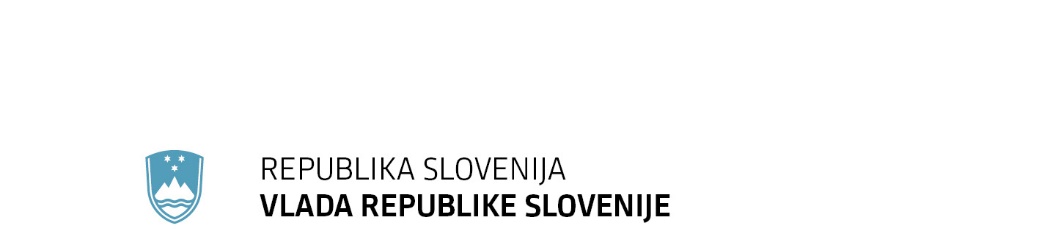 		F: +386 1 478 1607		E: gp.gs@gov.si		http://www.vlada.si/Številka: 	00105-73/2020/5Datum:	23. 7. 2020 Odgovor na poslansko pobudo Monike Gregorčič v zvezi z oskrbovanimi stanovanjiVlada Republike Slovenije (v nadaljnjem besedilu: Vlada RS) je prejela pisno poslansko pobudo Monike Gregorčič v zvezi z oskrbovanimi stanovanji. Poslanka Monika Gregorčič v poslanski pobudi predlaga Vladi RS izdelavo celovite analize oskrbovanih stanovanj, tako z vidika gradnje kot tudi izvajanja oskrbe. Poslanka predlaga  naj bodo v analizi posebej izpostavljena vprašanja investitorjev, geografske razporeditve, izvajanja ustrezne oskrbe v oskrbovanih stanovanjih in lastništva oskrbovanih stanovanj. Poslanka Monika Gregorčič predlaga tudi prenovo Pravilnika o standardih in normativih socialno varstvenih storitev  (Uradni list RS, št 45/10, 28/11,104/11,111/13,102/15, 76/17, 54/19 in 81/19; v nadaljnjem besedilu: pravilnik), Pravilnika o minimalnih tehničnih zahtevah za graditev oskrbovanih stanovanj ter o načinu zagotavljanja pogojev za njihovo obratovanje (Uradni list RS, št 110/04, 81/09 in 17/11) ter zakonodaje s področja socialnega varstva in stanovanjske gradnje. Ob prihodnjih spremembah zakonodaje predlaga  upoštevanje najnovejših izkušenj stroke, tako v zvezi s povečano potrebo po odprtih zelenih površinah za rekreacijo, po več skupnih prostorih za stanovalce, načrtovanju čim krajših transportnih poti ter povezav na javni prevoz,  upoštevanju povezav z zdravstvenimi in socialnimi centri, upoštevanju tehničnega in tehnološkega napredka in podobno. Vlada RS na predmetno pobudo podaja naslednji odgovor:Oskrbovana stanovanja predstavljajo eno od oblik bivanja starejših, ki jim zagotavlja večji občutek varnosti, stanovalcem pa je na voljo tudi  možnost različnih storitev osnove in socialne oskrbe ter v določenih primerih tudi zdravstvenega varstva.V skladu z 9. členom pravilnika predstavlja oskrba in nega v oskrbovanih stanovanjih posebno obliko  institucionalnega varstva v drugi organizirani obliki. Pravilnik v istem členu določa tudi, da se lahko  osnovna in socialna oskrba nadomestita z obliko storitve pomoči na domu – socialna oskrba na domu, če s tem soglaša občina, na območju katere se izvaja storitev.  To pomeni, da se oskrbo v oskrbovanih stanovanjih ne pojmuje več zgolj kot del institucionalne oskrbe, temveč se nanjo začenja gledati vse bolj kot na obliko skupnostne oskrbe. Isti člen tudi določa, da institucionalno varstvo v oskrbovanih stanovanjih obsega osnovno in socialno oskrbo ter zdravstveno varstvo in zdravstveno nego po predpisih o zdravstvenem varstvu.  Storitev se izvaja v funkcionalno povezanih in potrebam starejših ljudi prilagojenih stanovanjih. Osnovna oskrba v oskrbovanem stanovanju obsega:-	pomoč pri bivanju, kamor spadajo: osnovno čiščenje vseh ali posameznih prostorov stanovanja z odnašanjem smeti in postiljanje;-	organizirano prehrano, kamor spadajo: prinašanje pripravljenih obrokov ali priprava hrane v stanovanju in pomivanje uporabljene posode;-	pomoč pri pranju, sušenju in likanju perila.Socialna oskrba v oskrbovanem stanovanju obsega: -	pomoč pri vzdrževanju osebne higiene in izvajanju dnevnih opravil kot. npr. pomoč pri oblačenju, slačenju itd;-	varstvo in pomoč pri ohranjanju socialnih stikov, kamor spadajo: vzpostavljanje socialne mreže z okoljem, s prostovoljci in s sorodstvom, spremljanje upravičenca pri opravljanju nujnih obveznosti, informiranje ustanov o stanju in potrebah upravičenca.Upravičencem v oskrbovanih stanovanjih mora biti zagotovljena tudi možnost uporabe celodnevne, nujne pomoči preko osebnega telefonskega alarma za pomoč na daljavo, ki ga zagotovi izvajalec storitve sam, ali v ta namen sklene pogodbo z drugim izvajalcem.  Ministrstvo za delo, družino, socialne zadeve in enake možnosti je v pogodbi z Inštitutom Republike Slovenije za socialno varstvo za leto 2020 že v začetku letošnjega leta dogovorilo pripravo celovite analize organiziranosti in izvajanja oskrbe na področju oskrbovanih stanovanj. Analiza, katere sestavni del bodo tudi odgovori na vprašanja iz poslanske pobude,  bo pripravljena v drugi polovici letošnjega leta.  Ministrstvi za delo, družino, socialne zadeve in enake možnosti in Ministrstvo za okolje in prostor sta se v zvezi s spremembami zakonodaje na področju oskrbovanih stanovanj sestali letos februarja in  dogovorili nadaljnje aktivnosti, ki se bodo nadaljevale v jeseni 2020.